Harrison Central High School 2023 – 2024 STUDENT / PARENT / TEACHER COMPACT Harrison Central High School shall: Provide parents with reports on their child’s progress as listed below: Progress Reports – September 6, 2023; November 14, 2023; February 6, 2024; April 22, 2024Report Cards – October 16, 2023; January 4, 2024; March 18, 2024; May 24, 2024Failure Notices –August 23, 2023; November 1, 2023; January 24, 2024; April 8, 2024Provide reasonable parent access to staffProvide regular meaningful two-way communication between family members and school staff in a language family members can understand.  The main communication resource is Parent Square. The EL teacher is available to translate for parents.   As a Student, I agree to:   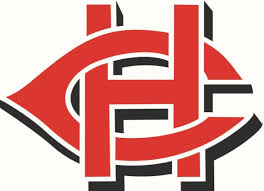 Come to class prepared and with all necessary materials Complete all assignments in a timely manner Ask the teacher for make-up work upon returning to school Ask questions to clarify points made during class discussions Be in my assigned seat and ready to work when the tardy bell rings Be involved in all class activities Follow all rules and regulations Respect other students and their property Dress according to school policy Conduct myself in an orderly fashion at school-sponsored events Show proper respect towards authority As a Parent/Guardian, I agree to:  Maintain regular contact with teacher(s) Emphasize the importance of an education Monitor my child’s social media account(s) Become involved in school activities Make sure my child has adequate instructional supplies Bring to the attention of the school any problem or situation which affects my child in the school or community  Keep a calendar of all dates when school reports are scheduled to be sent home and discuss these with my child  Respond promptly to the school's request for conference Report all absences and bring appropriate documentation to the attendance clerk  Have my child at school on time each day As a Teacher, I agree to:   Maintain an atmosphere conducive to learning Invite parents/guardians to become involved in school functions Be accessible to all parents/guardians Exhibit an attitude of respect for students and parents/guardians Keep an open line of communication among students, parents/guardians, and the community Keep students and parents/guardians informed of the student's progress Continue to implement best practices in education  